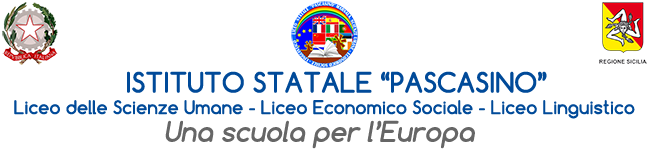 MINISTERO DELL’ISTRUZIONE E DEL MERITOUFFICIO SCOLASTICO REGIONALE PER LA SICILIAVia Vaccari n. 5 - Marsala - Tel.0923/1928988Cod. Meccanografico TPPM03000Q - Cod.Fiscale e P.IVA 82004490817Circ. n.472                                                                                                                                                                                                    Agli studenti del triennio Ai docentiAl sitoOggetto: Criteri per l’attribuzione del credito scolastico ed il credito formativo a,s. 2023-2024 nelle classi del triennio e attestazione  ORE PCTOIl credito scolastico è un apposito punteggio attribuito ad ogni studente nello scrutinio finale di ciascuno degli ultimi tre anni della scuola secondaria.Il Consiglio di classe attribuisce ad ogni alunno un punteggio per ciascuno anno del triennio, in base alla media dei voti finali (a cui concorre anche il voto della condotta).Il punteggio massimo conseguibile come credito scolastico per i tre anni di corso è di 40 punti. La valutazione del credito scolastico è effettuata secondo la tabella di seguito riportata: Il sistema dei crediti scolastici prepara sin dal terzo anno il punteggio di ammissione agli esami di Stato e consiste nel riconoscere oltre al merito, che costituisce la base del punteggio per ogni anno, aspetti importanti del processo formativo: assiduità nella frequenza, interesse e impegno nella partecipazione attiva al dialogo educativo, attività svolte a scuola e fuori nell’ambito scolastico, eventuali crediti formativi riconosciuti dal Consiglio di Classe.I Consigli di classe procedono alla valutazione delle suddette attività in conformità ai criteri deliberati dal Collegio dei docenti, come da tabella riportata nel Piano Triennale dell’Offerta Formativa, allegata alla presente circolare. Nella suddetta tabella, alla voce “Attività esterne alla scuola” bisogna attribuire il credito solo previa consegna, da parte dei ragazzi, delle attestazioni rilasciate dagli enti.Per quanto concerne la valutazione della condotta, da attribuire sempre nella tabella dei crediti, si deve far riferimento ai criteri deliberati in Collegio e allegati alla presente.Si pregano i referenti delle varie attività proposte durante l’anno ed i tutor di progetti scolastici (Laboratori co-curricolari* e attività organizzate dalla scuola) di comunicare ai vari coordinatori di classe, entro il 7 giugno, i nomi degli studenti del triennio la cui frequenza sia risultata non inferiore a 75% della durata complessiva del progetto.I coordinatori, a loro volta, compileranno un attestato, il cui modello viene allegato alla presente circolare, in cui riporteranno per ciascun alunno tutte le attività che verranno esaminate dal Consiglio di classe in sede di scrutinio per poter attribuire eventuale credito formativo.CRITERI PER L’ASSEGNAZIONE DEL PUNTEGGIO MASSIMO DEL CREDITO SCOLASTICO ALL’ INTERNO DELLA COMPETENTE BANDA DI OSCILLAZIONEIn sede di scrutinio finale (classi del triennio) il Consiglio di classe, esaminati tutti gli elementi valutativi, attribuirà il credito scolastico agli studenti ammessi al successivo anno scolastico (o all’Esame di Stato) nel modo che segue:Qualora la media dei voti più il punteggio aggiuntivo sia uguale o superiore a 0,5 si attribuisce il credito della parte più alta della banda di oscillazione.Agli studenti con sospensione di giudizio (classi terze e quarte) o agli studenti ammessi all’Esame di Stato con voto di Consiglio (classi quinte) verrà attribuito il punteggio minimo all’interno della banda di oscillazione in cui si colloca la media dei voti. Si precisa che non è possibile in alcun modo superare la banda di oscillazione inerente il voto dell’alunnoATTESTAZIONE ORE PCTOE’ compito dei tutors dell’orientamento compilare l’attestato, il cui modello è allegato alla presente, in cui vengono indicate le ore di ciascun percorso di PCTO svolto dagli alunni durante l’anno, oltre che  le ore complessive.* I lab. Co-curricolari di Arte, Cinema, Giornalismo,, Coding e Robotica e Musica sono considerati attività di PCTO . Per queste attività, oltre all’attestato che sarà stampato dal tutor del corso e consegnato al coordinatore,  sarà compilato a cura del tutor dell’orientamento un attestato delle competenze. Se gli alunni hanno completato le 90 ore di PCTO l’attività di laboratorio può essere valutata dal Consiglio di classe come credito.La frequenza degli altri corsi co-curricolari sarà valutata come credito purché l’alunno abbia frequentato il 75% delle ore. Marsala, 31 maggio 2024                                                                                               F.to     La Dirigente Scolastica                                                                                           Prof.ssa Anna Maria Angileri                                                                                                                                                                                                           firma autografa sostituita a mezzo stampa                                                                                                                                 ai sensi dell’art. 3, comma 2, del D.Lgs. 39/93     MEDIA VOTINUOVA TABELLA CREDITO SCOLASTICO 2018/2019(ALLEGATO A di cui all’art.15 co.2 d.lgs. n. 62 13 aprile 2017)NUOVA TABELLA CREDITO SCOLASTICO 2018/2019(ALLEGATO A di cui all’art.15 co.2 d.lgs. n. 62 13 aprile 2017)NUOVA TABELLA CREDITO SCOLASTICO 2018/2019(ALLEGATO A di cui all’art.15 co.2 d.lgs. n. 62 13 aprile 2017)MEDIA VOTIFasce credito III annoFasce credito IV annoFasce credito V annoM < 67-8M = 67-88-99-106 < M ≤ 78-99-1010-117 < M ≤ 89-1010-1111-128 < M ≤ 910-1111-1213-149 < M ≤1011-1212-1314-15